FHS Band Boosters Meeting – Monday, October 19, 2015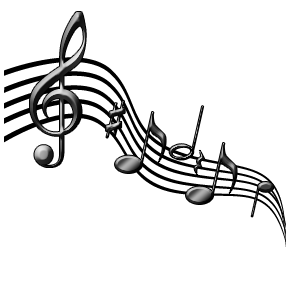 Opening remarks:  Shannon DingusWelcome Everyone! Thank you for coming out tonight to show support for the band!Wow, wow, and wowwee!!  So proud of our director, support staff, and students for an amazing show at JMU Parade of Champions!  A great win for our FHS Band Program!  Thank you to the parents for the pit support, chaperoning, photos, and cheering from the stands!The Executive Board met on Monday, September 21st to begin the discussion of budgets for the upcoming Winter Season of Winter Drumline and Winter Guard.  We will have another Executive Board meeting on this matter on Monday, October 26th.Nomination Committee:  One person will need to lead and work on filling the open positions for the December Election of the Executive Board. Linda volunteered for this position. Fifth grade, eight grade and high school bands will perform together in gym on Apr 13, 6:30.Jazz Cabaret is scheduled for Fri, May 13.  Sat, May 14 is the Spring Arts Festival, which is new. Art work will be displayed, along with a live stage, and smaller groups performing. May 17 and 19 are spring concerts. Approval of September Minutes:  Caroline GilmanThree errors: Christina Danford was present, not Kaci Danford. Second bullet of VP Operations, “so don’t” should be “some don’t”. Scrip not Scripts. Bob approved the minutes, Andrea seconded.Treasurer’s Report:  Trace Jenkins A CPA is currently reviewing the finances, which will help with the next tax submission.Trace has made some updates to the budget, which he will present at the Executive Board meeting on Monday, Oct 26.Of the Sponsorships, $600 will be given to another group, as agreed upon.Susan approved the treasurer’s report, Linda seconded.VP Operations Report:  Susan Bean Marching Band Banquet – Kate volunteered to organize the band banquet.Spirit Wear - Ji-Hyun – Just completed the second round.Met Life Bus – Up to 48 passengers have joined (55 maximum). Tickets will be $50 per seat (including tip). Any remaining money will be donated to the band.Uniforms for concert attire are in the process of being fitted. Susan will need one volunteer to assist with the final fitting on Thursday morning. Senior night is set for Friday, Nov 6 – if you are senior parent, please come early.Friday, Oct 23, is homecoming, therefore halftime will be spent on homecoming activities. The band will play their show after the football game.VP Logistics Report:  Mark Scheyder Band Camp Support (volunteers, prop construction, instrument repair, pit crew leader) – thanks to all the volunteers!Fruit Sale Begins – End date for ordering is Oct 30. This fundraiser is for student accounts. If people do not want to purchase fruit, they can donate and the fruit will be given to the Dulles Pantry. Joel has been distributing paperwork during band classes.The podium is in poor shape, as someone hit it with their car a couple weeks ago; may need to replace it before next year. JMU had a nice one that folds up. Fundraising/Sponsorship Report - Melanie and Linda – Charity Mania has raised about $1,300. Hoping sell nine more tickets, in order to guarantee a prize each week. Scott will take a picture on Friday, Oct 23, at 4:30pm for the thank you notes for the sponsors. Linda is looking into restaurants for profit night donations, working on a raffle at the December concert and a bake sale to raise money for drumline and color guard. Might use an on-line fund raising venue next year (USBands, GoFundMe, etc. are examples). Will consider collecting funds during the spring for the fall. Scrip - Bob Schneider - Scrip is set up and ready to use this holiday season. He is happy to accept volunteers to help process the paperwork/cards. This is another student account fund raiser.VP Guard Report:  Chris Mulcahy On Saturday, Colorguard won the “Best Colorguard”. YAY!Winterguard auditions are Nov 17, 18, 19, 20 at Liberty Elementary. First practice will be Nov 24. One of the two WGIs that Winterguard registered for, was waitlisted. Mr. Galway’s Report: Mr. Galway Thanks to all parents for everything you have done to support the kids. Watching the kids’ joy on Saturday and today is wonderful and makes Mr. Galway proud.Fifth grade, eight grade and high school bands will perform together in gym on Apr 13, 6:30. Jazz Cabaret is scheduled for Fri, May 13.  Sat, May 14 is the Spring Arts Festival, which is new. Art work will be displayed, along with a live stage, and small groups performing. May 17 and 19 are spring concerts. A trip to LA California is a possibility for next year; Joel would like to shoot for it. This would be the spring band trip for 2017.Closing:  Shannon Dingus Linda motioned to adjourn the meeting; Andrea seconded.				Next Meeting Date:  November 9th, 2015      Attendees:Andrea ArvelosBob SchneiderBrian MartinCaroline GilmanCarolyn FunkChris MulcahyChristina DanfordDavid WhitakerJoel GalwayKate LemieuxLaurie GravesLaurie MosierLinda WhitakerLisa WoodMark ScheyderMelanie RoukisPaul DenfeldShannon DingusSusan BeanTrace JenkinsImportant Dates coming up:Fri, Oct 23 – Homecoming GameSat, Oct 31 – VBODA Marching Assessment at Patriot High SchoolSat, Nov 7 – USBANDS Competition at MetLife StadiumMon, Nov 9 – Band Boosters MeetingThu, Nov 12 – The Speed of Sound Marching Band BanquetSocial Media Posting:so um...we won POC today.......i am so thankful for this!!! shoutout to the best friends i could ever have for creating something so amazing...i love band and i love the people in it. thank you spirit of freedom for a fantastic night!!! also, thank you to the band parents!!! you all had a long day and stayed so positive through all of it, and it made our fatigue a lot easier to handle. so thank you to all the band moms and band dads for creating wonderful children and for supporting them so well!!!!!! #‎BandIsCool‬‬‬              